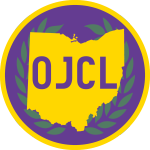 Southern OH Pre-Nationals Picnic!When: June 25, 2016, 1-3 PMWhere: Ault Park (see map below)Contact Person:  Julia Dean (swguber@ojcl.org) 3600 Observatory Ave, Cincinnati, OH 45208Bring $5 (pizza!) and a snack and water/other beverage and a fun game to play.There will be games, food, and lots of fun so come out!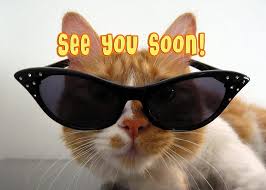 THE PLAYGROUND ON PRINCIPIO ORTHE SHELTER ON THE OPPOSITE SIDE,BOTH MARKED BY YELLOW STARS BELOW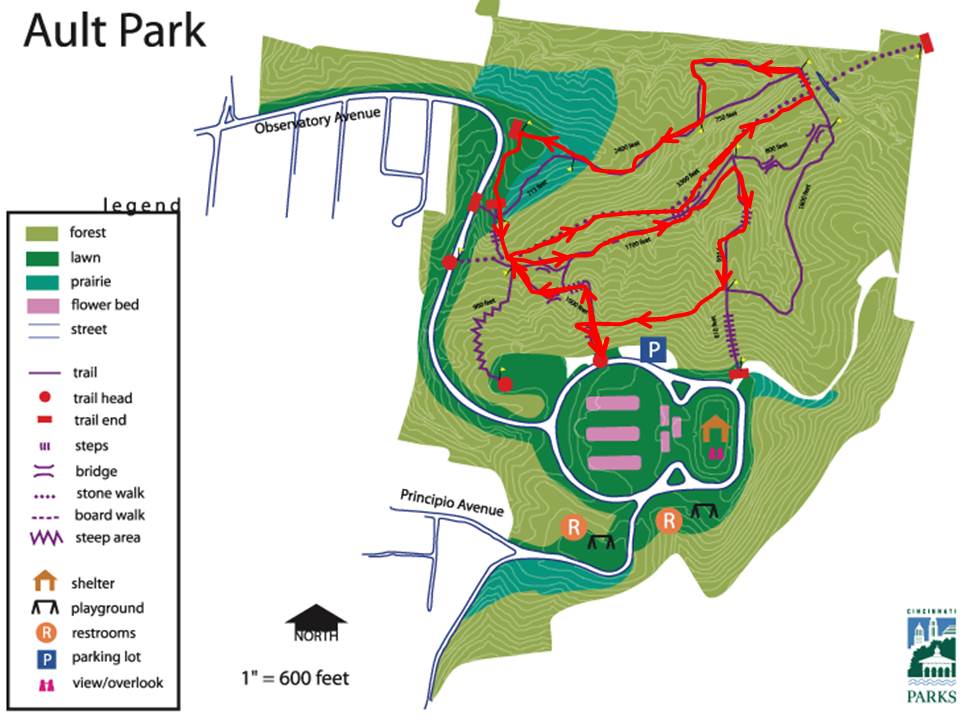 